PENERAPAN SENAM REMATIK PADA LANSIA DENGAN RHEUMATOID ARTHRITIS UNTUK PENURUNAN SKALA NYERI DI PSTW BUDI LUHUR JAMBIKARYA TULIS ILMIAH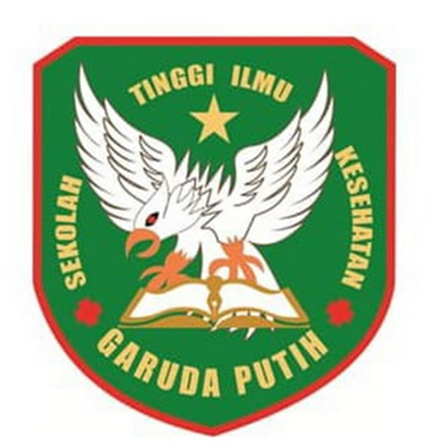 DI SUSUN OLEH:MARSELINA2020.21.1628PROGRAM STUDI DIPLOMA III KEPERAWATANSEKOLAH TINGGI ILMU KESEHATAN GARUDA PUTIH JAMBITAHUN 2023PENERAPAN SENAM REMATIK PADA LANSIA DENGAN RHEUMATOID ARTHRITIS UNTUK PENURUNAN SKALA NYERI DI PSTW BUDI LUHUR JAMBIKARYA TULIS ILMIAHDiajukan Sebagai Salah Satu Syarat DalamMenyelesaikan Pendidikan Diploma III KeperawatanMARSELINA2020.21.1628PROGRAM STUDI DIPLOMA III KEPERAWATANSEKOLAH TINGGI ILMU KESEHATAN GARUDA PUTIH JAMBITAHUN 2023